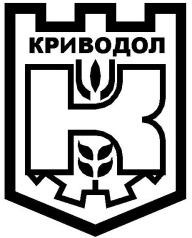 ПРОГРАМА ЗА УПРАВЛЕНИЕ
 НА ОБЩИНА КРИВОДОЛ
ЗА МАНДАТ 2015 - 2019 годинаПриета с решение № 46, протокол № 7 от заседание на ОбС – Криводол, проведено на 12.02.2016 г.ВЪВЕДЕНИЕ	Програмата за управление на Община Криводол за мандат 2015-2019 година е разработена в съответствие с  целите, приоритетите и плана за действие на Общинския план за развитие на община Криводол 2014-2020  г., както и с действащите нормативни актове по отношение развитието на  всички направления на общинските дейности. Новите предложения за изпълнението на конкретни проекти са допълнение и естествено продължение  на този план. Тази програма е отворен документ, който може да бъде допълван в процеса на нейното изпълнение.  	Предвижда се управлението на Община Криводол да бъде отворено към националната политика за регионално развитие, като се осигурят достатъчно надеждни основи за техническа подготовка и разработване на успешни проекти по Оперативните програми на ЕС. В тази връзка и в изпълнение на законодателството, регламентиращо местната власт, Програмата е насочена към провеждането на  последователна и настойчива  политика  за  привличане на допълнителни финансови ресурси от Европейските фондове, което  ще позволи подобряването  на местната  инфраструктура,  осигуряването на  по-добра, по-съвременна и  качествена образователна, здравна и социална среда.  	Съобразена със следните  характерни особености на нашия район: 	1. Демографски срив и  възрастова структура на населението, повсеместно застаряване и тенденция към обезлюдяване на някои села, което  в момента ни прави икономически неперспективни.	2. Висока безработица - 41,70%   -  далеч над средната за страната, която е 9,53  %, а за област Враца - 18,86 %. 	3. Слаба и недоразвита икономика.            4. Амортизирана и зле поддържана  инфраструктура - пътища, улици, водоснабдителна, липса на канализации и пречиствателни станции за питейната и отпадните води.         5. Екологични проблеми, възникнали най - вече от липса на депа за отпадъци, наличие на голям брой нерегламентирани сметища.	Програмата се придържа към постигането на ВИЗИЯТА на Община Криводол, определена  с Общинския план за развитие   2014-2020  година: „Община Криводол – развиващ се общински център с добър инвестиционен климат, предлагащ съхранена природна, културна и околна среда с възможности за бизнес, професионално развитие и достоен начин на живот“.ОСНОВНА ЦЕЛ  НА ПРОГРАМАТА	Обединяване на наличните и привличане на нови  ресурси за превръщане на община Криводол в  модерна община, привлекателна за младите хора. Успяващ икономически  район - предпочитано място за развитие на бизнеса и туризма. По-добро място за живеене със съответстваща образователна, здравна и социална среда. СПЕЦИФИЧНИ ЦЕЛИ 1. Икономически растеж чрез използване на конкурентните предимства на общината и местния потенциал.2. Развитие на модерна инфраструктура, висококачествени комунални услуги и опазване и съхранение на околната среда. 3. Социално развитие и интеграция чрез укрепване и развитие на човешкия капитал.4. Подобряване на административния капацитет и развитие на териториалното сътрудничество.ПРИОРИТЕТИПриоритет 1: Развитие на икономиката чрез използване на местния потенциал и насърчаване на инвестиционната активност. Развитие на туризма.Приоритет 2: Подобряване на инфраструктурата на общината. Опазване и съхранение на околната среда.Приоритет 3: Създаване на благоприятна среда за реализация на младото поколение чрез  подобряване качеството и достъпа до образованието. Подобряване качеството на здравните услуги и достъпа до тях. Интегриране на групи в социална изолация и подобряване качеството на социалните услуги.Приоритет 4: Подобряване на административното обслужване и развитие на професионалните умения на администрацията. Стимулиране на местните партньорства и международно сътрудничество. Приоритет 1: Развитие на икономиката чрез използване на местния потенциал и насърчаване на инвестиционната активност.  Развитие на туризма  1.1. Подкрепа за развитието на частния сектор.  1.1.1. Изграждане  на закрит общински пазар и тържище в гр. Криводол.1.2. Привличане на инвестиции и установяване на трайни бизнес партньорства за развитие на Публично-частно партньорство.1.3. Популяризиране на туристическа дестинация Криводол.1.3.1. „ Развитие и промотиране на селски и културен туристически продукт, уникален за трансграничния регион, с насоченост към европейските посетители“ – Програма Интеррег- ИПП  ТГС България – Сърбия 2014-2020год.“,  Приоритетна ос 1. Устойчив туризъмПриоритет 2: Подобряване на инфраструктурата на общината. Опазване и съхранение на околната среда2.1. Модернизация и разширяване на транспортна инфраструктура2.1.1. Асфалтиране на улична мрежа в община Криводол - ТГС Румъния - България 2014-2020; Програма за развитие на селските райони 2014-2020, Подмярка 7.2; национално финансиране.2.1.2. Реконструкция и/или рехабилитация на улици, тротоари и съоръжения и принадлежности  към тях в т.ч подмяна на уличното осветление на  община Криводол - ТГС Румъния - България 2014-2020; Програма за развитие на селските райони 2014-2020; Подмярка 7.2.; национално финансиране.2.1.3. Аварийно ремонтни дейности на ул. „Райко Даскалов“ в гр.Криводол - Междуведомствена комисия за възстановяване и подпомагане към Министерски съвет. 2.1.4. Реконструкция и рехабилитация  на съществуващ общински път “Баурене – Ракево – Добруша – Градешница,  част от четвъртокласна общинска пътна мрежа на Община Криводол - ТГС Румъния - България 2014-2020, Програма за развитие на селските райони 2014-2020,  Подмярка 7.2.2.1.5. Възстановяване на мост в с.Фурен, намиращ се между квартали 36, 46 и 47 - МКВПМС, Национално финансиране.2.1.6. Реконструкция и възстановяване на мост в с.Добруша2.1.7. Изграждане на автогара /с външен инвеститор или ПЧП/ за общински междуселищен транспорт.  2.1.8. „Реконструкция и благоустрояване на централен градски площад – гр.Криводол“  2.2. Подобряване на водоснабдяването, канализацията и пречистването на отпадните води.2.2.1. Интегриран инвестиционен проект във водния сектор на гр.Криводол - ОП „Околна среда“ 2014-2020, Приоритетна ос 1 „Води“2.2.2. Реконструкция и рехабилитация на водопроводната мрежа на с.Краводер, община Криводол -  Програма за развитие на селските райони 2014-2020,  Подмярка 7.2.2.3.  Опазване и съхранение на зелените площи в Община Криводол2.3.1. Изграждане и/или рехабилитация на обществени зелени площи - паркове и градини, площади, детски площадки и други съоръжения в община Криводол - Програма за развитие на селските райони 2014-2020, Подмярка 7.2. 2.4.  Подобрено управление и ползване на водните ресурси и опазване на чистотата им2.4.1. Подобряване проводимостта на речното легло на р. Рибине и противоерозийни мероприятия на територията на с. Лесура, общ. Криводол - ТГС Румъния - България 2014-2020, Програма за развитие на селските райони 2014-2020,  Подмярка 7.2.  2.5.  Управление на отпадъците2.5.1. Закриване и рекултивация на депо за битови отпадъци – Криводол – ПУДООС2.5.2. „Опазване на околната среда чрез развитие на Интегрирани системи за управление на отпадъците в общини на трансграничния регион на България – Сърбия“  - Програма Интеррег ИППТГС България – Сърбия 2014-2020год.“,  Приоритетна ос 3. Околна среда2.6.  Подобряване на енергийната ефективност на сгради общинска собственост 2.6.1. Саниране на сграда ученическо общежитие гр.Криводол с цел възстановяване на първоначалната му функция на общежитие за ученици.2.6.2. Изграждане на газоразпределителна мрежа за захранване на общински сгради в гр. Криводол - училища, община , общежитие, социален патронаж, поликлиника, детска градина.Приоритет 3: Създаване на благоприятна среда за реализация на младото поколение чрез  подобряване качеството и достъпа до образованието. Подобряване качеството на здравните услуги и достъпа до тях. Интегриране на групи в социална изолация и подобряване качеството на социалните услуги. 3.1.  Модернизиране и информационно обезпечаване на учебните заведения3.1.1. Реконструкция на младежки дом Краводер – чрез финансиране по европейски проекти, ТГС или др. финансиране3.1.2. Проект за изграждане на спортна зала за младежи/ физкултурен салон в СОУ „Св. Св. Кирил и Методий“ гр. Криводол/  - Програма Интеррег ИППТГС България – Сърбия 2014-2020год.“,  Приоритетна ос 2. Младежи 3.2.  Подкрепа и разширяване на извън училищни форми на заниманията на деца и младежи и ориентация и обучения на младото поколение към професии от местно значение и професии с трудова реализация3.2.1. Образователна интеграция на учениците от етническите малцинства и/или търсещи или получили международна закрила  - за детски градини в Община Криводол - BG05M2OP001-3.0023.2.2. Образователна интеграция на учениците от етническите малцинства и/или търсещи или получили международна закрила  - за училищата  в Община Криводол - BG05M2OP001-3.0023.3.  Развитие на спорта и спортната инфраструктура в общината3.3.1. Разкриване на нов спортен клуб по тенис на маса  /деца, младежи и възрастни/3.3.2. Преустройство на рали писта Криводол - финансиране от  Програма за развитие на спортните клубове към Министерство на младежта и спорта. 3.4.  Създаване на нови социални услуги в общината и подобряване на съществуващите3.4.1. Разкриване на Център за настаняване от семеен тип за възрастни хора с деменция / 2 бр. х 14места/3.4.2. Разкриване на Център за настаняване от семеен тип за деца /младежи без увреждания /1бр. х 14 места/3.4.3. „Развитие на социалното предприемачество“  - ОПРЧР – за хора в неравностойно положение на пазара на труда, хора с увреждания, лица заети в институции и организации, свързани със социалното предприемачество.3.4.4. Осигуряване на грижи в семейна среда на самотни стари хора -  по ОП”РЧР” - социален, домашен,личен или здравен асистент.  3.4.5. Социална услуга,  която предоставя топъл обяд чрез обществена трапезария – По проект3.4.6: Обучение и преквалификация на групите в неравностойно положение на пазара на труда (вкл. възрастни, безработни, младежи) – ОПРЧР и Национални програми3.5.  Разнообразяване на културния календар на общината3.5.1. Организиране на нови културни събития и фестивали в общината. Подпомагане развитието на културните институции в общинатаПриоритет 4:  Подобряване на административното обслужване и развитие на професионалните умения на администрацията4.1.  Усъвършенстване организацията на управление и работа в общинската администрация чрез въвеждане на комплексно административно обслужване – ОП „РЧР“4.2.  Повишаване квалификацията и уменията на общинската администрация - ОП „РЧР“4.3.  Стимулиране на местните партньорства и международно сътрудничество4.3.1. Създаване на партньорски мрежи със съседните общини (съвместна работа,  участие в проекти и т.н.) - Местна инициативна група4.3.2. Развитие на международно сътрудничество между България – Сърбия и Румъния - България